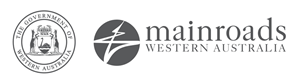 HARVEST MASS MANAGEMENT SCHEMEGrain Receiver RegistrationTerms and conditionsI/We agree to:Be bound by the provisions of the Main Roads Harvest Mass Management Scheme (HMMS) Business Rules.Abide by the HMMS and implement such procedures as outlined in the HMMS required to offer HMMS to grain transport operators.Release Main Roads from liability for any actions, claims and damage suffered as a result of registration and compliance with HMMS.By signing this form you declare the above information is true and correct and you agree to the terms and conditions above requisite as a grain receiver registering to provide Main Roads HMMS for the grain harvesting season.Company Name (ACN):Business Address:Phone:Fax:Mobile:Contact Person (HMMS Administrator):Email Address:Address of sites to be utilised for grain receival:Season (e.g. 2017-18):Nominated charity for donations of proceeds from forfeited grain:Note: must be a suitable charity of substance, does not include a social club or fundraiser.Signature:Name:Position Title:Date: